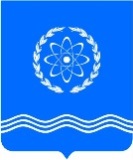 				ОБНИНСКОЕ  ГОРОДСКОЕ  СОБРАНИЕГОРОДСКОГО ОКРУГА «ГОРОД ОБНИНСК»П Р О Т О К О Л  № 43г. Обнинск 										от 22 мая 2018 годаПредседательствующий: Викулин В.В. –   Глава городского самоуправления,							Председатель городского Собрания.Присутствовали депутаты городского Собрания:Наволокин В.В. – заместитель Председателя городского Собрания,Сошников М.А. – заместитель Председателя городского Собрания.Отсутствовали депутаты городского Собрания:Галкин И.А., Гуров З.Р., Заеленков Д.Н., Наруков В.В., Нарусов М.А., Плашкевич В.Е., Халецкий Е.В.Приглашены: Башкатова К.С. – заместитель главы Администрации города по вопросам управления делами;Лежнин В.В. – заместитель главы Администрации города по вопросам городского хозяйства;Попова Т.С. – заместитель главы Администрации города по социальным вопросам;Жарский В.А. – начальник Управления социальной защиты населения Администрации города;Коновалова Л.И. – начальник Управления финансов Администрации города;Помещикова С.А. – начальник правового Управления Администрации города;Фалеева И.Н. – начальник Управления культуры и молодежной политики Администрации города;Артемьев Г.Ю. – председатель Контрольно-счетной палаты;Разина И.С. – заместитель председателя Контрольно-счетной палаты;Коновалов И.Г. – помощник прокурора города;Представители средств массовой информации.ПроектПОВЕСТКА ДНЯ:О внесении изменений и дополнений  в Устав муниципального образования  «Город Обнинск», утвержденный решением городского Собрания  от 04.07.2006 № 01-24 Хоменко М.А. – депутат, член  комитета по законодательству и местному самоуправлениюО назначении публичных слушаний по проекту решения городского Собрания «О внесении изменений и дополнений в Устав муниципального образования «Город Обнинск», утвержденный решением городского Собрания от 04.07.2006  № 01-24 Хоменко М.А. – депутат, член  комитета по законодательству и местному самоуправлениюБашкатова К.С. –  заместитель главы Администрации города по  вопросам управления деламиОб утверждении отчета об исполнении бюджета города Обнинска за 2017 год Коновалова Л.И.  –  начальник Управления финансов  Артемьев Г.Ю. – председатель Контрольно-счетной палатыПахоменко  К.В. – председатель комитета по бюджету, финансам и налогамО внесении изменений в Положение о порядке выплаты денежной компенсации за наем (поднаем) жилых помещений, утвержденное решением Обнинского городского Собрания от 27.09.2016 № 04-18  Светлаков В.Б. – председатель комитета по социальной политикеЖарский В.А. – начальник управления социальной защиты населенияО внесении изменений в решение Обнинского городского Собрания от 26.01.2016 № 03-08 «Об утверждении положения «О порядке предоставления адресной социальной помощи гражданам Российской Федерации, проживающим в городе Обнинске»Светлаков В.Б. – председатель комитета по социальной политикеЖарский В.А. – начальник управления социальной защиты населенияО внесении изменения в «Положение о предоставлении денежной компенсации расходов по оплате процентной ставки по кредиту, полученному для приобретения или строительства жилья или приобретения земельного участка под индивидуальное жилищное строительство», утвержденное решением Обнинского городского Собрания от 28.10.2014 № 13-61  Светлаков В.Б. – председатель комитета по социальной политике         Попова Т.С. – заместитель главы Администрации города по социальным вопросам О внесении изменений в Положение «Об Управлении культуры и молодежной политики Администрации города Обнинска», утверждённое решением Обнинского городского Собрания от 11.12.2012 № 03-39 (в ред. решений Обнинского городского Собрания от 24.11.2015 № 07-04, от 08.12.2015 № 03-05)Светлаков В.Б. – председатель комитета по социальной политике         Фалеева И.Н. – начальник управления культуры и молодежной политикиО комиссии по рассмотрению кандидатов на присуждение обнинских городских премий учащимся за достижения в образовании, спорте, культуре и искусствеСветлаков В.Б. – председатель комитета по социальной политикеО награждении Почетной грамотой Обнинского городского СобранияСветлаков В.Б. – председатель комитета по социальной политикеРазное:ВИКУЛИН В.В. открыл заседание городского Собрания и поприветствовал всех присутствующих. Предложил принять повестку дня за основу. Поставил это предложение на голосование.ГОЛОСОВАЛИ: «за» - 23, «против» - 0, «воздержались» - 0.ВИКУЛИН В.В. спросил, есть ли дополнения  и предложения в повестку дня.НАВОЛОКИН В.В. предложил в повестку дня включить 10-м вопросом проект решения «О направлении депутатов Обнинского городского Собрания на Всероссийский образовательно-кадровый форум «Траектория развития».ВИКУЛИН В.В. поставил на голосование предложение В.В. Наволокина включить в проект повестки заседания 10-м вопросом проект решения «О направлении депутатов Обнинского городского Собрания на Всероссийский образовательно-кадровый форум «Траектория развития»ГОЛОСОВАЛИ: «за» - 23, «против» - 0, «воздержались» - 0.ВИКУЛИН В.В. предложил проголосовать за повестку дня в целом.ГОЛОСОВАЛИ: «за» - 23, «против» - 0, «воздержались» - 0.ПОВЕСТКА ДНЯ:О внесении изменений и дополнений  в Устав муниципального образования  «Город Обнинск», утвержденный решением городского Собрания  от 04.07.2006 № 01-24 Хоменко М.А. – депутат, член  комитета по законодательству и местному самоуправлениюО назначении публичных слушаний по проекту решения городского Собрания «О внесении изменений и дополнений в Устав муниципального образования «Город Обнинск», утвержденный решением городского Собрания от 04.07.2006  № 01-24 Хоменко М.А. – депутат, член  комитета по законодательству и местному самоуправлениюБашкатова К.С. –  заместитель главы Администрации города по  вопросам управления деламиОб утверждении отчета об исполнении бюджета города Обнинска за 2017 год Коновалова Л.И.  –  начальник Управления финансов  Артемьев Г.Ю. – председатель Контрольно-счетной палатыПахоменко  К.В. – председатель комитета по бюджету, финансам и налогамО внесении изменений в Положение о порядке выплаты денежной компенсации за наем (поднаем) жилых помещений, утвержденное решением Обнинского городского Собрания от 27.09.2016 № 04-18  Светлаков В.Б. – председатель комитета по социальной политикеЖарский В.А. – начальник управления социальной защиты населенияО внесении изменений в решение Обнинского городского Собрания от 26.01.2016 № 03-08 «Об утверждении положения «О порядке предоставления адресной социальной помощи гражданам Российской Федерации, проживающим в городе Обнинске»Светлаков В.Б. – председатель комитета по социальной политикеЖарский В.А. – начальник управления социальной защиты населенияО внесении изменения в «Положение о предоставлении денежной компенсации расходов по оплате процентной ставки по кредиту, полученному для приобретения или строительства жилья или приобретения земельного участка под индивидуальное жилищное строительство», утвержденное решением Обнинского городского Собрания от 28.10.2014 № 13-61  Светлаков В.Б. – председатель комитета по социальной политике         Попова Т.С. – заместитель главы Администрации города по социальным вопросам О внесении изменений в Положение «Об Управлении культуры и молодежной политики Администрации города Обнинска», утверждённое решением Обнинского городского Собрания от 11.12.2012 № 03-39 (в ред. решений Обнинского городского Собрания от 24.11.2015 № 07-04, от 08.12.2015 № 03-05)Светлаков В.Б. – председатель комитета по социальной политике         Фалеева И.Н. – начальник управления культуры и молодежной политикиО комиссии по рассмотрению кандидатов на присуждение обнинских городских премий учащимся за достижения в образовании, спорте, культуре и искусствеСветлаков В.Б. – председатель комитета по социальной политикеО награждении Почетной грамотой Обнинского городского СобранияСветлаков В.Б. – председатель комитета по социальной политикеО направлении депутатов Обнинского городского Собрания на Всероссийский образовательно-кадровый форум «Траектория развития»Наволокин В.В. – заместитель Председателя городского СобранияРазное:1.СЛУШАЛИ: ХОМЕНКО М.А. по первому вопросу повестки заседания городского Собрания «О внесении изменений и дополнений  в Устав муниципального образования  «Город Обнинск», утвержденный решением городского Собрания  от 04.07.2006 № 01-24».ХОМЕНКО М.А. доложила, что в марте 2018 года на заседании городского Собрания приняли решение «Об опубликовании проекта решения городского Собрания «О внесении изменений и дополнений в Устав муниципального образования «Город Обнинск», утвержденный решением городского Собрания от 04.07.2006 № 01-24». Проект решения «О внесении изменений и дополнений в Устав муниципального образования «Город Обнинск» был опубликован в апреле.Публичные слушания по данному проекту не проводились ввиду отсутствия необходимости, так как указанными изменениями Устав города приводится в соответствие с действующим законодательством и содержит точное воспроизведение положений федерального закона № 131-ФЗ.После принятия указанных изменений решение будет отправлено в Минюст РФ для регистрации.ВИКУЛИН В.В. спросил, есть ли вопросы.Вопросов не поступило. Поставил проект решения на голосование.ГОЛОСОВАЛИ: «за» - 23, «против» - 0, «воздержались» - 0.Решение № 01-43 принято и прилагается.2.СЛУШАЛИ: ХОМЕНКО М.А. по второму вопросу повестки заседания городского Собрания «О назначении публичных слушаний по проекту решения городского Собрания «О внесении изменений и дополнений в Устав муниципального образования «Город Обнинск», утвержденный решением городского Собрания от 04.07.2006  № 01-24».ХОМЕНКО М.А. доложила, что в городское Собрание от Администрации города  поступил проект решения «О внесении изменений и дополнений в Устав муниципального образования «Город Обнинск», утвержденный решением городского Собрания от 04.07.2006  № 01-24».В Устав города необходимо внести следующие изменения: Пункт 4 статьи 7 дополнить абзацем 5 следующего содержания: «Для официального опубликования (обнародования) муниципальных правовых актов и соглашений, органы местного самоуправления вправе, также, использовать сетевое издание. В случае опубликования (размещения) полного текста муниципального правового акта в официальном сетевом издании объемные графические и табличные приложения к нему в печатном издании могут не приводиться».Добавила, что публичные слушания по данному вопросу назначены на 13 июня 2018 года, которые пройдут в актовом зале здания Администрации города (пл. Преображения, д. 1).Проект решения рассмотрен на заседании комитета по законодательству и местному самоуправлению.ВИКУЛИН В.В. спросил, есть ли вопросы.Вопросы не поступили. Поставил проект решения на голосование.ГОЛОСОВАЛИ: «за» - 23, «против» - 0, «воздержались» - 0.Решение № 02-43 принято и прилагается.3.СЛУШАЛИ: КОНОВАЛОВУ Л.И. по третьему вопросу повестки заседания городского Собрания «Об утверждении отчета об исполнении бюджета города Обнинска за 2017 год».		КОНОВАЛОВА Л.И. доложила, что на рассмотрение и обсуждение представляется отчет об исполнении бюджета города Обнинска за 2017 год. За 2017 год в бюджет города Обнинска поступило доходов в сумме 3 млрд. 903 млн. руб., что на 18,1% выше поступлений 2016 года. Исполнение уточненного прогноза по доходам за 2017 год составило 99,5%. 	Удельный вес налоговых и неналоговых доходов в общей сумме доходов бюджета города за 2017 год составил 46,4% или 1 808 141 тыс. рублей (102,5%) к уточненному годовому плану и к уровню 2016 года.		Налоговых доходов за 2017 год поступило 1 496 628 тыс. рублей, что выше уровня 2016 года на 135 961 тыс. рублей или на 10%. Поступления неналоговых доходов уменьшились по сравнению с 2016 годом на 91 814,9 тыс. рублей или на 24% за счет уменьшения поступлений доходов от продажи имущества и земельных участков.Безвозмездные поступления составили 2 095 091 тыс. рублей или 97,1% к плану.  По сравнению с 2016 годом безвозмездные поступления увеличились на 555 446 тыс. рублей и на 36,1% за счет поступления субсидий на строительство дорог и формирование современной городской среды.Отметила, что расходы бюджета города за 2017 год исполнены в сумме 3 905 103 тыс. рублей. Бюджет города был исполнен в программном формате – в разрезе мероприятий муниципальных программ и непрограммных направлений деятельности. Общий объем программных расходов бюджета города составил 3 415 421 тыс. рублей или 87,5% общего объема расходов бюджета. На решение вопросов местного значения было направлено 2 456 091 тыс. рублей из общего объема расходов, на выполнение переданных полномочий – 1 357 868 тыс. рублей. На решение вопросов, не отнесенных к вопросам местного значения, было направлено 91 144 тыс. рублей, по сравнению с 2016 годом объем этих расходов сократился с 3,1% до 2,3% от общего объема расходов бюджета.Также на финансирование капитальных расходов, включая ремонтные работы, было направлено 622 992,7 тыс. рублей или 18%  расходов бюджета, а именно:- Строительство муниципальной магистральной улицы общегородского значения в продолжение проспекта Ленина  в жилом районе «Заовражье» - 415,2 млн. рублей;- Ремонт дорог, благоустройство внутридворовых территорий, в том числе в рамках деятельности ТОС - 100,3 млн. рублей;- Ремонтные работы и приобретение основных средств в муниципальных учреждениях - 57,6 млн. рублей;- Строительство хозфекального коллектора - 43,5 млн. рублей;- Ремонт и реконструкция сетей коммунального хозяйства - 8,0 млн. рублей;- Благоустройство общественных и дворовых территорий в рамках подпрограммы «Формирование современной городской среды» - 59,0 млн. рублей;- Расходы на строительство детского сада в мкр-не «Экодолье» - 19,5 млн. рублей.Бюджет города сохранил социальную направленность. Расходы на финансирование социальной сферы в 2017 году исполнены в объеме 2 328 707 тыс. рублей или 60% от общего объема расходов бюджета города. Расходы на образование составили  1 442 343 тыс. рублей, социальную  политику  –  664 199 тыс. рублей,  культуру и  кинематографию  –  190 165 тыс. рублей,  физическую культуру и спорт –  32 000 тыс. рублей.Рост расходов на жилищно-коммунальное хозяйство и дорожное хозяйство в 2017 году по сравнению с 2016 годом на 467 млн. руб. обусловлен выделением субсидии из федерального и областного бюджетов на строительство улицы в микрорайоне «Заовражье».Главными положительными результатами исполнения бюджета 2017 года является исполнение обязательств по выплате заработной платы работникам муниципальных учреждений, выполнение майских Указов Президента Российской Федерации от мая 2012 года по повышению заработной платы. В установленные сроки были профинансированы расходы по оплате муниципальных контрактов, коммунальные услуги и другие расходы.В 2017 году из бюджета города предоставлено субсидий на выполнение муниципальных заданий бюджетным и автономным учреждениям в объеме 1 490 155 тыс. рублей, или 38,2% от общего объема расходов бюджета, субсидий на иные цели – 92 млн. рублей (2,4% от общего объема расходов).Расходы в рамках осуществления мероприятий по реализации стратегий социально-экономического развития наукоградов Российской Федерации составили  44 млн. рублей, в том числе: 29 млн. рублей – средства федерального бюджета. Бюджет города исполнен с дефицитом в размере 1 871 тыс. рублей Источником финансирования дефицита бюджета города были изменения остатков на счете бюджета города.Отметила, что в 2017 году Управлением финансов был оформлен договор с Управлением Федерального казначейства по Калужской области о предоставлении бюджетного кредита на пополнение остатков средств на счетах бюджетов субъектов Российской Федерации (местных бюджетов). На счет бюджета города было привлечено 130 млн. рублей бюджетного кредита сроком на 50 дней со ставкой по уплате процентов 0,1% годовых, что составило 17,8 тыс. рублей.Объем муниципального долга на 01.01.2018 составил 467 259 тыс. рублей, что ниже уровня 2016 года на 67 195 тыс. рублей. При этом предельный объем муниципального долга составляет 1 808 141 тыс. рублей Состав муниципального долга:- бюджетные кредиты – 182 943 тыс. рублей;- кредит Сбербанка – 200 000 тыс. рублей;- муниципальная  гарантия   – 84 316 тыс. рублей.Расходы на обслуживание муниципального долга составили 10 709 тыс. рублей, что ниже расходов 2016 года на 11,2%.Администрация города просит утвердить представленный отчет об исполнении бюджета города Обнинска за 2017 год.ВИКУЛИН В.В. спросил, есть ли вопросы. Вопросов не поступило. ВИКУЛИН В.В. предоставил слово Артемьеву Г.Ю. – Председателю Контрольно-счетной палаты города Обнинска.АРТЕМЬЕВ Г.Ю. доложил, что Контрольно-счтетной палатой (далее – КСП) проведена внешняя проверка годового отчета об исполнении бюджета муниципального образования «Город Обнинск» за 2017 год в соответствии с Бюджетным кодексом Российской Федерации. Цель проверки заключалась установить законность, степень полноты и достоверности представленной бюджетной отчетности главных администраторов бюджетных средств города.Перечень и содержание документов, представленных в материалах к отчету об исполнении бюджета города Обнинска за 2017 год, соответствуют требованиям статьи 13 Положения о бюджетном процессе и предоставлены с соблюдением установленного срока. В 2017 году в решение Обнинского городского Собрания «О бюджете города Обнинска на 2017 год и плановый период 2018 и 2019 годов» 4 раза вносились изменения и дополнения.При подготовке заключения был проведен анализ выполнения основных показателей социально-экономического развития города Обнинска за 2017 год. По оценке исполнения социально-экономического развития города Обнинска за 2017 год 9 из 10 анализируемых показателей превысили уровень 2016 года, такие как: объем промышленного производства, объем строительных работ, инвестиции в основной капитал, выручка предприятий и организаций от реализации товаров, продукции, работ, услуг и другие.Отметил, что по информации, приведенной в Оценке итогов Социально-экономического развития 2017 года, среднемесячный размер номинальной заработной платы в 2017 году по крупным и средним предприятиям города увеличился по сравнению с 2016 годом на 8,6% и составил 46 141 рубль, среднемесячный показатель по Калужской области – 37 994 рубля. В рейтинге муниципальных образований Калужской области по показателю «Среднемесячная номинальная заработная плата по крупным и средним предприятиям» Обнинск занимает вторую позицию по размеру среднемесячной заработной платы после Боровского района. В Боровском районе показатель составляет 47 830 рублей.Также в представленном отчете отражена налоговая и неналоговая задолженность. Отметил, что общий объем задолженности по налоговым доходам по состоянию на 01.01.2018  составил 128 436 тыс. рублей, наибольшая задолженность сложилась по земельному налогу - 75 838 тыс. рублей. При Администрации города создана комиссия по укреплению бюджетной и налоговой дисциплины, контролю за поступлением доходов от налогов и сборов в городской бюджет и прочих расчетов и задолженностей.Задолженность в бюджет города по арендной плате за земельные участки за 2017 год, по состоянию на 01.01.2018, составила 67 053,2 тыс. рублей. Задолженность в бюджет города по арендной плате за пользование муниципальными нежилыми помещениями и имуществом за 2017 год по состоянию на 01.01.2018 составила 21 634,9 тыс. рублей. В добровольном порядке погашено 2,84 млн. рублей.На 2017 год в составе расходной части бюджета города решением городского Собрания № 01-23 утверждены расходы за счет средств резервного фонда Администрации города Обнинска, в сумме 10 000 тыс. рублей, в том числе на предупреждение и ликвидацию чрезвычайных ситуаций и последствий стихийных бедствий в сумме 2 800 тыс. рублей. Размер резервного фонда Администрации города составляет 0,25% от общего объема расходов бюджета, утвержденного решением о бюджете, и не превышает предел в 3%. Расходование средств резервного фонда Администрации города Обнинска в 2017 году не осуществлялось.Геннадий Юрьевич проинформировал о том, что также была проведена проверка годовой бюджетной отчетности главных распорядителей бюджетных средств, главных администраторов доходов бюджета и главных администраторов источников финансирования дефицита бюджета. Целью внешней проверки годовой бюджетной отчетности главных администраторов бюджетных средств является проверка соблюдения единого порядка составления и представления бюджетной отчетности, в том числе проверка правильности отражения и достоверность показателей бюджетной отчетности главных администраторов бюджетных средств. В ходе проверки выявлен ряд нарушений. КСП предлагает рассмотреть вопрос о создании главных распорядителей бюджетных средств по спорту для того, чтобы учет и взаимоотношения между главными администраторами  и распорядителями были более корректными.АРТЕМЬЕВ Г.Ю. поблагодарил за Администрацию города в лице Управления финансов, и депутатов городского Собрания в лице комитета по бюджету, финансам и налогам за слаженную работу.ВИКУЛИН В.В. спросил, есть ли вопросы.ВИКУЛИН В.В. поинтересовался, налоговая и неналоговая задолженность взымается с учетом пений?АРТЕМЬЕМ Г.Ю. ответил, что пени выставляются и взымаются. ВИКУЛИН В.В. предоставил слово Пахоменко К.В. – председателю комитета по бюджету, финансам и налогам.ПАХОМЕНКО К.В. доложил, что данный отчет об исполнении бюджета города Обнинска за 2017 год поступил в городское Собрание в сроки и в соответствии с Положением «О бюджетном процессе в городе Обнинске». Контрольно-счетной палатой была проведена внешняя проверка годового отчета об исполнении бюджета города за 2017 год и подготовлено заключение, которое было рассмотрено на всех профильных комитетах городского Собрания.Комитеты городского Собрания рекомендовали к принятию на городском Собрании данный отчет об исполнении бюджета города за 2017 год.Добавил, что комитет по бюджету, финансам и налогам также подготовил сводное заключение на годовой отчет об исполнении бюджета города за 2017 год, в котором рекомендует Администрации города продолжить работу по взысканию задолженности по арендной плате за земельные участки, за пользование муниципальными нежилыми помещениями и по земельному налогу, а также учесть замечания Контрольно-счетной палаты при исполнении бюджета города в 2018 году.Комитет по бюджету, финансам и налогам рекомендует принять годовой отчет об исполнении бюджета города за 2017 год. ВИКУЛИН В.В. спросил, есть ли вопросы.СВЕТЛАКОВ В.Б. поинтересовался, можно ли не принимать отчет об исполнении бюджета города за 2017 год пока не будут устранены все замечания КСП?КОНОВАЛОВА Л.И. ответила, что на утверждение  депутатам представлен отчет об исполнении бюджета города Обнинска за 2017 год. КСП составляет заключение на отчет и на исполение бюджетной отчетности за 2017 год. Все замечания, которые представлены в данном заключении, касаются исполнения бюджетной отчетности.ВИКУЛИН В.В. поставил проект решения на голосование.ГОЛОСОВАЛИ: «за» - 22, «против» - 0, «воздержались» - 1.Решение № 03-43 принято и прилагается.4.СЛУШАЛИ: СВЕТЛАКОВА В.Б. по четвертому вопросу повестки заседания городского Собрания «О внесении изменений в Положение о порядке выплаты денежной компенсации за наем (поднаем) жилых помещений, утвержденное решением Обнинского городского Собрания от 27.09.2016 № 04-18».СВЕТЛАКОВ В.Б. доложил, что данные изменения в Положение о порядке выплаты денежной компенсации за наем (поднаем) жилых помещений представлены после проверки Контрольно-счетной палатой хода реализации и законности выплаты средств у медицинских и у педагогических работников. При Администрации города создана комиссия, которая курирует работу Положения о порядке выплаты денежной компенсации за наем (поднаем) жилых помещений. Данная комиссия учла замечания и предложения КСП и подготовила следующие изменения в данное Положение:- абзац 5 пункта 2 изложить в следующей редакции: «ближайшие окрестности - населенные пункты, удаленные от города Обнинска не более чем на , учитывая кратчайшее расстояние по маршрутам движения междугороднего пассажирского автотранспорта, проложенное с учетом интернет-ресурса, предоставляющего бесплатные услуги по построению маршрута»;- дефис 16 пункта 5 изложить в следующей редакции: «- выписка из финансового лицевого счета или иные документы, содержащие сведения о площади жилого помещения по месту жительства молодого специалиста»;- абзац 2 пункта 8 после слова «запрос:» дополнить словами «(при необходимости)»;- абзац 10 пункта 8 изложить в следующей редакции: «В период выплаты денежной компенсации комиссия осуществляет контроль за расходованием денежной компенсации путем сбора и проверки документов, посещения жилого помещения, указанного в договоре коммерческого найма (поднайма) жилого помещения и иными способами в соответствии с планом работы комиссии»;- в пункте 13 добавить дефис 5 следующего содержания: «- прекращение регистрации по месту жительства или по месту пребывания на территории Российской Федерации»;- последний абзац пункта 13 изложить в следующей редакции: «Возобновление выплаты денежной компенсации по основанию, указанному в дефисах 4 и 5 настоящего пункта, производится с момента прекращения выплаты, если срок устранения нарушений не превышает 10 дней со дня их возникновения»;- пункт 14 дополнить дефисом следующего содержания: « - несоответствие специалиста (молодого специалиста) критериям, установленным пунктами 1, 3 настоящего Положения в течение 30 дней со дня возникновения такого несоответствия.».Данный проект решения рассмотрен на заседании комитета по социальной политике и рекомендован к принятию городским Собранием.ВИКУЛИН В.В. спросил, есть ли вопросы.Вопросы не поступили. Поставил проект решения на голосование.ГОЛОСОВАЛИ: «за» - 23, «против» - 0, «воздержались» - 0.Решение № 04-43 принято и прилагается.5.СЛУШАЛИ: СВЕТЛАКОВА В.Б. по пятому вопросу повестки заседания городского Собрания «О внесении изменений в решение Обнинского городского Собрания от 26.01.2016 № 03-08 «Об утверждении положения «О порядке предоставления адресной социальной помощи гражданам Российской Федерации, проживающим в городе Обнинске».СВЕТЛАКОВ.Б.  доложил, что граждане Российской Федерации получают адресную социальную помощь из разных бюджетов: местного, регионального и федерального бюджетов. Для того, чтобы большее количество людей могли воспользоваться данным видом помощи, предлагается внести следующие изменения в  Положение «О порядке предоставления адресной социальной помощи гражданам Российской Федерации, проживающим в городе Обнинске»:Изложить пункт 5.3. Положения о порядке предоставления адресной социальной помощи гражданам Российской Федерации, проживающим в городе Обнинске, утвержденного решением Обнинского городского Собрания от 26.01.2016 № 03-08,  в следующей редакции: «5.3. АСП не предоставляется следующим категория граждан:5.3.1. Неработающим трудоспособным гражданам (семьям, в составе которых имеются неработающие трудоспособные граждане), не состоящим на учете по безработице в органах занятости населения. Исключением являются следующие категории граждан: - инвалиды;- опекуны недееспособных совершеннолетних граждан на основании соответствующего документа об  установлении  опеки;- опекун или один из родителей, осуществляющий уход за несовершеннолетними детьми в возрасте до 7-ми лет;- один из родителей многодетной семьи, на основании удостоверения многодетной семьи;- лица, осуществляющие уход за детьми-инвалидами, инвалидами и престарелыми на основании справки из Пенсионного фонда об осуществлении ухода;- граждане (семьи), оказавшиеся в чрезвычайной жизненной ситуации.».А также, граждане (семьи), получившие в текущем календарном году государственную социальную помощь из средств областного бюджета помощь из местного бюджета не будет оказана. Данный проект решения рассмотрен на заседании комитета по социальной политике и рекомендован к принятию городским Собранием.ВИКУЛИН В.В. спросил, есть ли вопросы.БЕРЕЗНЕР Л.А. поинтересовался, какому количеству людей выделяется адресная социальная помощь и сколько денег заложено в городской бюджет на данный вид помощи?ЖАРСКИЙ В.А. ответил, что сумма на оказание адресной социальной помощи из местного бюджета выделяется в размере 5 300 тыс. рублей, областной бюджет выделяет 121 тыс. рублей. На сегодняшний день, обратившийся человек в Управление социальной защиты населения, получает помощь в размере 2000 рублей, государственная социальная помощь оказывается в размере от 300 до 3000 рублей. Выплата адресной социальной помощи зависит от среднедушевого дохода каждого члена обратившейся семьи.Отметил, что адресная социальная помощь носит заявительный характер, и не каждый инвалид или многодетная семья может получить данную помощь.Данный проект решения рассмотрен на заседании комитета по социальной политике и рекомендован к принятию городским Собранием.ВИКУЛИН В.В. поставил проект решения на голосование.ГОЛОСОВАЛИ: «за» - 23, «против» - 0, «воздержались» - 0.Решение № 05-43 принято и прилагается.6. СЛУШАЛИ: СВЕТЛАКОВА В.Б. по шестому вопросу повестки заседания городского Собрания «О внесении изменения в «Положение о предоставлении денежной компенсации расходов по оплате процентной ставки по кредиту, полученному для приобретения или строительства жилья или приобретения земельного участка под индивидуальное жилищное строительство», утвержденное решением Обнинского городского Собрания от 28.10.2014 № 13-61».СВЕТЛАКОВ.Б.  доложил, что данное Положение работает в городе уже 10 лет, с помощью него свои жилищные условия улучшили 180 семей. Уточнил, что воспользоваться компенсацией по данному Положению могут три категории граждан: медицинские и педагогические работники, а также многодетные семьи.  Сообщил, что предлагается внести изменения в Положение о предоставлении денежной компенсации расходов по оплате процентной ставки по кредиту, полученному для приобретения или строительства жилья или приобретения земельного участка под индивидуальное жилищное строительство, касающиеся компенсации предоставляемой в размере  ключевой ставки Центрального банка России, действующей на момент подписания кредитного договора. На данный момент в Положении ставка зафиксирована и составляет 8,5 %. Однако, по прогнозам, ключевая ставка Центрального банка России в следующие года будет понижаться, так на 2018 год она составляет 7,25 %, а на 2019 год будет составлять 7%. Добавил, что новая заявочная компания начнется с 23 сентября и продлится до 24 октября 2018 года.Данный проект решения рассмотрен на заседании комитета по социальной политике и рекомендован к принятию городским Собранием.ВИКУЛИН В.В. спросил, есть ли вопросы.Вопросы не поступили. Поставил проект решения на голосование.ГОЛОСОВАЛИ: «за» - 23, «против» - 0, «воздержались» - 0.Решение № 06-43 принято и прилагается.7. СЛУШАЛИ: СВЕТЛАКОВА В.Б. по седьмому вопросу повестки заседания городского Собрания «О внесении изменений в Положение «Об Управлении культуры и молодежной политики Администрации города Обнинска», утверждённое решением Обнинского городского Собрания от 11.12.2012 № 03-39 (в ред. решений Обнинского городского Собрания от 24.11.2015 № 07-04, от 08.12.2015 № 03-05)».СВЕТЛАКОВ.Б.  доложил, что изменения позволят привести Положение в соответствие с действующим Федеральным законодательством. В перечне осуществляемых Управлением функций и полномочий учредителя в отношении подведомственных ему муниципальных организаций предлагается исключить полномочие по формированию ведомственного перечня муниципальных услуг.Данный проект решения рассмотрен на заседании комитета по социальной политике и рекомендован к принятию городским Собранием.ВИКУЛИН В.В. спросил, есть ли вопросы.Вопросы не поступили. Поставил проект решения на голосование.ГОЛОСОВАЛИ: «за» - 23, «против» - 0, «воздержались» - 0.Решение № 07-43 принято и прилагается.8. СЛУШАЛИ: СВЕТЛАКОВА В.Б. по восьмому вопросу повестки заседания городского Собрания «О комиссии по рассмотрению кандидатов на присуждение обнинских городских премий учащимся за достижения в образовании, спорте, культуре и искусстве».СВЕТЛАКОВ.Б.  доложил, что данный вопрос рассмотрен на заседании комитета по социальной политике. Депутаты комитета по социальной политике предложили утвердить следующие кандидатуры: Заеленков Дмитрий Николаевич – депутат Обнинского городского Собрания;Корнилова Елена Ивановна – депутат Обнинского городского Собрания;Олухов Константин Владимирович – председатель комитета по физической культуре и спорту Администрации города Обнинска;Сомова Екатерина Владимировна – главный специалист отдела мониторинга и анализа качества образования Управления общего образования Администрации города Обнинска;Сухарев Александр Егорович – депутат Обнинского городского Собрания;Фалеева Ирина Николаевна – начальник Управления культуры и молодежной политики Администрации города Обнинска;-	Фрай Юрий Владимирович – депутат Обнинского городского Собрания.Председателем комиссии по рассмотрению кандидатов на присуждение премий  учащимся за достижения в образовании, спорте, культуре и искусстве предложили утвердить Сухарева Александра Егоровича.ВИКУЛИН В.В. спросил, есть ли вопросы.Вопросы не поступили. Поставил проект решения на голосование.ГОЛОСОВАЛИ: «за» - 23, «против» - 0, «воздержались» - 0.Решение № 08-43 принято и прилагается.9. СЛУШАЛИ: СВЕТЛАКОВА В.Б. по девятому вопросу повестки заседания городского Собрания «О награждении Почетной грамотой Обнинского городского Собрания».СВЕТЛАКОВ.Б.  доложил, что в Обнинское городское Собрание поступило обращение от Федерального государственного бюджетного учреждения здравоохранения  «Клиническая больница № 8» Федерального медико-биологического агентства» с просьбой наградить Почетной грамотой Обнинского городского Собрания сотрудников  за высокий профессионализм, значительный вклад в дело охраны здоровья работников предприятий и жителей города, а также в связи с Днем медицинского работника.Добавил, что на всех кандидатов на награждение имеются характеристики, которые были рассмотрены на заседании комитета по социальной политике, и члены комитета рекомендуют принять данный проект решения и проголосовать списком на городском Собрании.Данный проект решения рассмотрен на заседании комитета по социальной политике и рекомендован к принятию городским Собранием.ВИКУЛИН В.В. спросил, есть ли вопросы.Вопросы не поступили. Поставил проект решения на голосование.ГОЛОСОВАЛИ: «за» - 23, «против» - 0, «воздержались» - 0.Решение № 09-43 принято и прилагается.10. СЛУШАЛИ: НАВОЛОКИНА В.Б. по десятому вопросу повестки заседания городского Собрания «О направлении депутатов Обнинского городского Собрания на Всероссийский образовательно-кадровый форум «Траектория развития».НАВОЛОКИН В.В.  доложил, что в г. Москве с 06.06.2018 по 08.06.2018 будет проходить Всероссийский образовательно-кадровый форум «Траектория развития». Предлагается направить на обучение депутатов городского Собрания: Зыкова А.А., Нарукова В.В., Пахоменко К.В., Халецкого Е.В.Добавил, что оплата за обучение будет произведена за счет сметы расходов Обнинского городского Собрания.НАВОЛОКИН В.В. спросил, есть ли еще желающие поучаствовать в форуме?ХОМЕНКО М.А. предложила направить на форум Лукьяненко С.С. и Корнилову Е.И.НАВОЛОКИН В.В. поддержал кандидатуры, на обучение от Обнинского городского Собрания будут направлены депутаты: Зыков А.А., Лукьяненко С.С., Корнилова Е.И., Наруков В.В., Пахоменко К.В., Халецкий Е.В.ВИКУЛИН В.В. спросил, есть ли вопросы.Вопросы не поступили. Поставил проект решения на голосование.ГОЛОСОВАЛИ: «за» - 23, «против» - 0, «воздержались» - 0.Решение № 10-43 принято и прилагается.ВИКУЛИН В.В. объявил о закрытии заседания.Глава городского самоуправления,Председатель городского Собрания 					В.В. Викулин2 – в дело1 – прокуратура1 – Администрация городаАнциферов Р.Г.Березнер Л.А.Журавлев М.В.Зыков А.А.Корнилова Е.И.Косинская А.Б.Краско С.П.Лукьяненко С.С.Пахоменко К.В.Петров В.А.Пикалов В.С.Самбуров Д.А.Светлаков В.Б.Сергеева Л.А.Силуянов А.Ю.Скиртач Т.ВСухарев А.Е.Фрай Ю.В.Хоменко М.А.Шатухин А.Е.